NO HAY NADA ESCRITO DEBAJO DE ESTA PÁGINA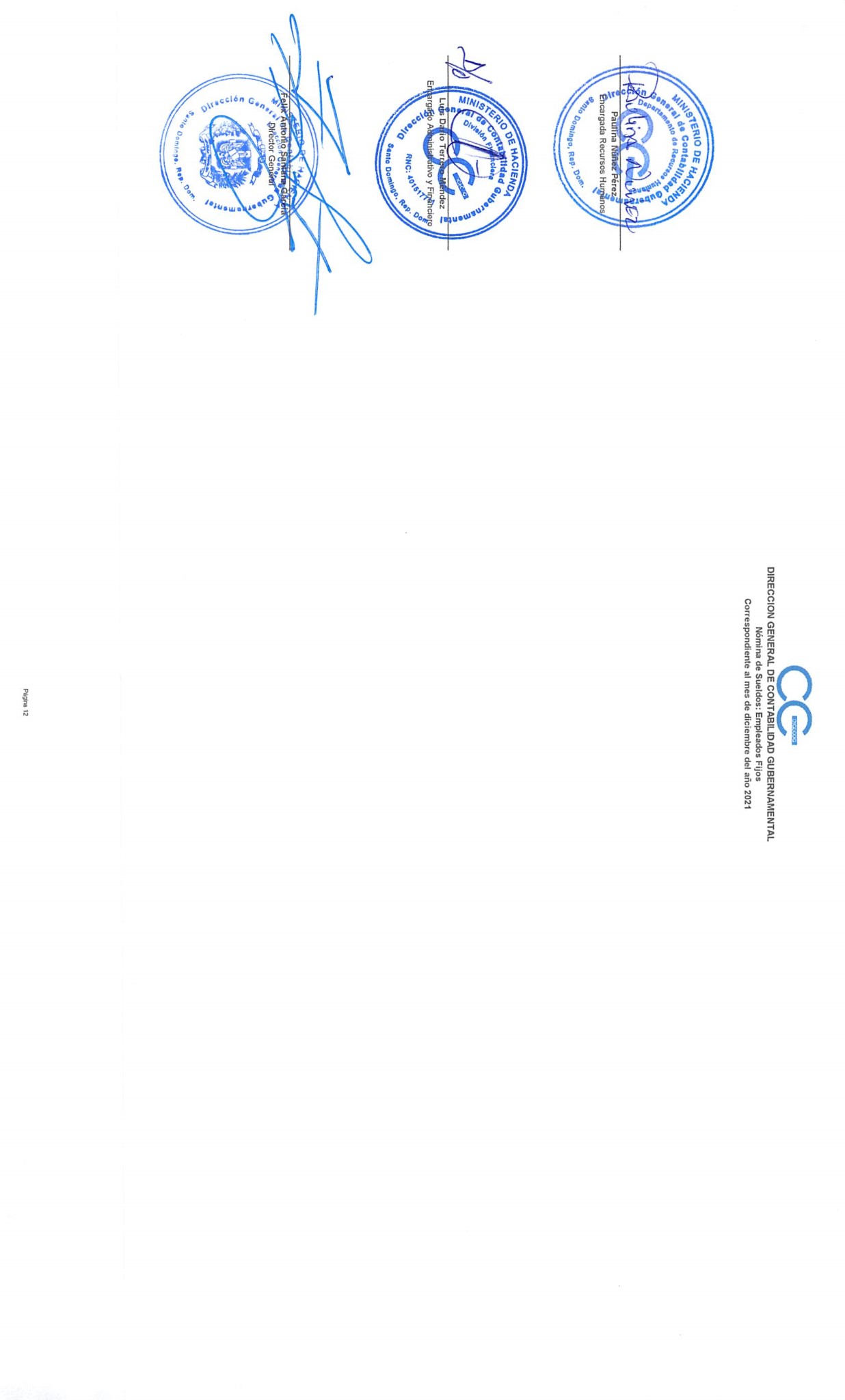 Reg. No. NombreGéneroDepartamentoFuncion ESTATUTOSueldo Bruto (RD$)IS/R              (Ley 11-92)     (1*)Seguro InaviSeguridad Social (LEY 87-01)Seguridad Social (LEY 87-01)Seguridad Social (LEY 87-01)Seguridad Social (LEY 87-01)Seguridad Social (LEY 87-01)Seguridad Social (LEY 87-01)Seguridad Social (LEY 87-01)Total Retenciones y AportesTotal Retenciones y AportesSueldo Neto (RD$)Reg. No. NombreGéneroDepartamentoFuncion ESTATUTOSueldo Bruto (RD$)IS/R              (Ley 11-92)     (1*)Seguro InaviSeguro de Pensión (9.97%)Seguro de Pensión (9.97%)Riesgos Laborales (1.10%) (2*)Seguro de Salud (10.13%)    (3*)Seguro de Salud (10.13%)    (3*)Registro Dependientes Adicionales (4*)Subtotal TSSOtros DescuentosDeducción EmpleadoAportes PatronalSueldo Neto (RD$)Reg. No. NombreGéneroDepartamentoFuncion ESTATUTOSueldo Bruto (RD$)IS/R              (Ley 11-92)     (1*)Seguro InaviEmpleado (2.87%)Patronal (7.10%)Riesgos Laborales (1.10%) (2*)Empleado (3.04%)Patronal (7.09%)Registro Dependientes Adicionales (4*)Subtotal TSSOtros DescuentosDeducción EmpleadoAportes PatronalSueldo Neto (RD$)1FELIX ANTONIO SANTANA GARCIAMASCULINODIRECCION GENERAL DE CONTABILIDAD GUBERNAMENTALDIRECTOR GENERALLIBRE NOMBRAMIENTO Y REMOCIÓN300,000.0060,244.7725.008,610.0021,300.00686.404,742.4011,060.4046,399.200.0073,622.1733,046.80226,377.832YONEVELY ANDREINA GUERRERO DIAZFEMENINODIRECCION GENERAL DE CONTABILIDAD GUBERNAMENTALSECRETARIA EJECUTIVACARGO DE CONFIANZA80,000.007,400.8725.002,296.005,680.00686.402,432.005,672.0016,766.4010,000.0022,153.8712,038.4057,846.133CECILIO MANZUETA JAVIERMASCULINODEPARTAMENTO JURIDICOCONSULTOR JURIDICOCARRERA ADMINISTRATIVA70,000.005,368.4825.002,009.004,970.00686.402,128.004,963.0014,756.40185.009,715.4810,619.4060,284.524ELIEZER ROSARIO FERMINMASCULINODEPARTAMENTO JURIDICOABOGADO (A) IICARRERA ADMINISTRATIVA50,000.001,854.0025.001,435.003,550.00550.001,520.003,545.0010,600.00111.004,945.007,645.0045,055.005CARMIN RAFAELA PEREZ SOTOFEMENINODEPARTAMENTO JURIDICOPARALEGALFIJO34,000.000.0025.00975.802,414.00374.001,033.602,410.607,208.00682.002,716.405,198.6031,283.606THALIA ALEXANDRA BUENO CABRALFEMENINODEPARTAMENTO JURIDICOSECRETARIO (A)ESTATUTO SIMPLIFICADO35,000.000.0025.001,004.502,485.00385.001,064.002,481.507,420.00322.002,415.505,351.5032,584.507JESUS CATALINO MARTINEZMASCULINODEPARTAMENTO JURIDICOASESOR (A)CARGO DE CONFIANZA130,000.0019,162.1225.003,731.009,230.00686.403,952.009,217.0026,816.400.0026,870.1219,133.40103,129.888AUGUSTO RAINERIO CESPEDES HERNANDEZMASCULINODEPARTAMENTO JURIDICOABOGADO (A) ICARRERA ADMINISTRATIVA40,000.00240.1325.001,148.002,840.00440.001,216.002,836.001,350.129,830.121,197.005,176.256,116.0034,823.759CARMEN LIDIA RIVERA CONTRERASFEMENINODEPARTAMENTO JURIDICOPARALEGALCARRERA ADMINISTRATIVA34,000.000.0025.00975.802,414.00374.001,033.602,410.607,208.00244.002,278.405,198.6031,721.6010ROSA MARIEL ABREU AQUINOFEMENINODEPARTAMENTO JURIDICOSECRETARIO (A)ESTATUTO SIMPLIFICADO40,000.00240.1325.001,148.002,840.00440.001,216.002,836.001,350.129,830.1210,487.0014,466.256,116.0025,533.7511JASSON ANTONIO GUZMAN GUERREROMASCULINODEPARTAMENTO COMUNICACIÓNCOORD. DE PRENSACARRERA ADMINISTRATIVA75,000.006,039.3525.002,152.505,325.00686.402,280.005,317.501,350.1217,111.52100.0011,946.9711,328.9063,053.0312VICTOR JOSE MENDEZ CORTORREALMASCULINODEPARTAMENTO COMUNICACIÓNAUXILIAR ADMINISTRATIVO (A)ESTATUTO SIMPLIFICADO30,000.000.0025.00861.002,130.00330.00912.002,127.006,360.00725.002,523.004,587.0027,477.0013THELMA MUÑOZ SOTOFEMENINODEPARTAMENTO COMUNICACIÓNAUXILIAR ADMINISTRATIVO (A)ESTATUTO SIMPLIFICADO35,000.000.0025.001,004.502,485.00385.001,064.002,481.507,420.0036.002,129.505,351.5032,870.5014JEAN CARLOS PIMENTEL CASTILLOMASCULINODEPARTAMENTO COMUNICACIÓNDISEÑADOR GRAFICOFIJO45,000.001,148.3325.001,291.503,195.00495.001,368.003,190.509,540.00111.003,943.836,880.5041,056.1715DOMINGO JEREZ CEPEDAMASCULINODEPARTAMENTO COMUNICACIÓNAUXILIAR ADMINISTRATIVO IESTATUTO SIMPLIFICADO27,000.000.0025.00774.901,917.00297.00820.801,914.305,724.00282.001,902.704,128.3025,097.3016ANNA RADELIS LANGUASCO OSORIOFEMENINODEPARTAMENTO COMUNICACIÓNAUXILIAR ADMINISTRATIVO (A)CARRERA ADMINISTRATIVA35,000.000.0025.001,004.502,485.00385.001,064.002,481.507,420.000.002,093.505,351.5032,906.5017ISABEL PATRICIA MENDEZ ROJASFEMENINODEPARTAMENTO COMUNICACIÓNDISEÑADOR GRAFICOFIJO45,000.001,148.3325.001,291.503,195.00495.001,368.003,190.509,540.000.003,832.836,880.5041,167.1718SUY BEN ALEXANDRA BEN GILFEMENINODEPARTAMENTO COMUNICACIÓNCOORDINADOR DE EVENTOS Y PROTOCOLOFIJO75,000.006,309.3825.002,152.505,325.00686.402,280.005,317.5015,761.40100.0010,866.8811,328.9064,133.1219NICOLE CAPELLAN HENRIQUEZFEMENINODEPARTAMENTO COMUNICACIÓNAUXILIAR ADMINISTRATIVO (A)FIJO33,000.000.0025.00947.102,343.00363.001,003.202,339.706,996.001,730.683,705.985,045.7029,294.0220CECILIA NICOLE FRANCO ROSARIOFEMENINODEPARTAMENTO COMUNICACIÓNDISEÑADOR GRAFICOESTATUTO SIMPLIFICADO45,000.00945.8125.001,291.503,195.00495.001,368.003,190.501,350.1210,890.120.004,980.436,880.5040,019.5721YAHOSKA GIL DE JESUSFEMENINODEPARTAMENTO COMUNICACIÓNGESTOR DE REDES SOCIALESCARGO DE CONFIANZA50,000.001,448.9625.001,435.003,550.00550.001,520.003,545.002,700.2413,300.242,700.929,830.127,645.0040,169.8822YAMELL MARIA RONDON DURANFEMENINODEPARTAMENTO COMUNICACIÓNRECEPCIONISTAESTATUTO SIMPLIFICADO32,000.000.0025.00918.402,272.00352.00972.802,268.806,784.000.001,916.204,892.8030,083.8023CAROLYN ESTHER GOMEZ FERRERASFEMENINODEPARTAMENTO COMUNICACIÓNSECRETARIAESTATUTO SIMPLIFICADO42,000.00724.9225.001,205.402,982.00462.001,276.802,977.808,904.00222.003,454.126,421.8038,545.8824ARELIS STEYLAN MONTILLA CUSTODIOFEMENINODEPARTAMENTO RECURSOS HUMANOSANALISTA RECURSOS HUMANOS IICARRERA ADMINISTRATIVA70,000.004,828.4325.002,009.004,970.00686.402,128.004,963.002,700.2417,456.6420,285.0031,975.6710,619.4038,024.3325VALERIA SANCHEZ HERNANDEZFEMENINODEPARTAMENTO RECURSOS HUMANOSANALISTA RECURSOS HUMANOS ICARRERA ADMINISTRATIVA60,000.003,486.6825.001,722.004,260.00660.001,824.004,254.0012,720.00296.007,353.689,174.0052,646.3226STEFANI MARIOLI MIESES HERNANDEZFEMENINODEPARTAMENTO RECURSOS HUMANOSANALISTA RECURSOS HUMANOS IFIJO60,000.003,486.6825.001,722.004,260.00660.001,824.004,254.0012,720.007,600.0014,657.689,174.0045,342.3227ANA MERCEDES HERNANDEZ GRULLON DE DE PEÑAFEMENINODEPARTAMENTO RECURSOS HUMANOSCOORDINADOR CAPACITACION Y DESCARRERA ADMINISTRATIVA75,000.006,309.3825.002,152.505,325.00686.402,280.005,317.5015,761.4015,544.0026,310.8811,328.9048,689.1228MANOLIN CUEVAS BENITEZMASCULINODEPARTAMENTO RECURSOS HUMANOSANALISTA DE NORMAS Y PROCED.CARRERA ADMINISTRATIVA70,000.005,368.4825.002,009.004,970.00686.402,128.004,963.0014,756.406,090.8715,621.3510,619.4054,378.6529ELENA MEJIA SILVERIO DE DE LA CRUZFEMENINODEPARTAMENTO RECURSOS HUMANOSMEDICOFIJO50,000.001,854.0025.001,435.003,550.00550.001,520.003,545.0010,600.00100.004,934.007,645.0045,066.0030CINTHYA MASSIEL TAMAREZ HERNANDEZFEMENINODEPARTAMENTO RECURSOS HUMANOSSECRETARIAESTATUTO SIMPLIFICADO32,000.000.0025.00918.402,272.00352.00972.802,268.806,784.000.001,916.204,892.8030,083.8031LILLIAN MARIA SURIEL CABRERAFEMENINODEPARTAMENTO RECURSOS HUMANOSAUXILIAR DE ENFERMERIAFIJO45,000.001,148.3325.001,291.503,195.00495.001,368.003,190.509,540.000.003,832.836,880.5041,167.1732GREISY DIVINA HERNANDEZ LUNAFEMENINODEPARTAMENTO RECURSOS HUMANOSSECRETARIAESTATUTO SIMPLIFICADO32,000.000.0025.00918.402,272.00352.00972.802,268.806,784.0074.001,990.204,892.8030,009.8033ROSA MARIA JIMENEZ JIMENEZFEMENINODEPARTAMENTO RECURSOS HUMANOSASESOR (A)CARGO DE CONFIANZA100,000.0011,767.8425.002,870.007,100.00686.403,040.007,090.001,350.1222,136.520.0019,052.9614,876.4080,947.0434BIANELLY D  OLEO MORILLOFEMENINODEPARTAMENTO RECURSOS HUMANOSAUXILIAR ADMINISTRATIVO (A)ESTATUTO SIMPLIFICADO34,000.000.0025.00975.802,414.00374.001,033.602,410.607,208.000.002,034.405,198.6031,965.6035ATAHUALPA ORTIZ MENDOZAMASCULINODEPARTAMENTO PLANIFICACION Y DESARROLLOENC. DIV. FORM. EVAL. Y MON. PLANES, PROGRAMAS Y PROYECTOSCARRERA ADMINISTRATIVA90,000.009,753.1225.002,583.006,390.00686.402,736.006,381.0018,776.40222.0015,319.1213,457.4074,680.8836CARMEN CELESTE MATOS SANTANAFEMENINODEPARTAMENTO PLANIFICACION Y DESARROLLOASESOR (A)CARRERA ADMINISTRATIVA175,000.0029,891.6425.005,022.5012,425.00686.404,742.4011,060.4033,936.700.0039,681.5424,171.80135,318.4637IMILCE REGINA DE LEON MORAFEMENINODEPARTAMENTO PLANIFICACION Y DESARROLLOANALISTA DE GESTION DE CALIDADCARRERA ADMINISTRATIVA45,000.001,148.3325.001,291.503,195.00495.001,368.003,190.509,540.000.003,832.836,880.5041,167.1738FELIX MARTINEZ ANTIGUAMASCULINODEPARTAMENTO PLANIFICACION Y DESARROLLOCOORDINADOR (A)  DE PROYECTOCARRERA ADMINISTRATIVA75,000.006,309.3825.002,152.505,325.00686.402,280.005,317.5015,761.404,740.0815,506.9611,328.9059,493.0439JOHANNY RUIZ CASTROFEMENINODEPARTAMENTO PLANIFICACION Y DESARROLLOANALISTA DESARROLLO ORGANIZACIONALCARRERA ADMINISTRATIVA50,000.001,651.4825.001,435.003,550.00550.001,520.003,545.001,350.1211,950.126,005.1611,986.767,645.0038,013.2440NERIS ELVIRA VANDERHORST GALVANFEMENINODEPARTAMENTO PLANIFICACION Y DESARROLLOASESOR (A)CARGO DE CONFIANZA150,000.0023,191.5625.004,305.0010,650.00686.404,560.0010,635.002,700.2433,536.640.0034,781.8021,971.40115,218.2041FIOR D`ALIZA DEL MILAGROS VASQUEZ JIMENEZFEMENINODEPARTAMENTO PLANIFICACION Y DESARROLLOSECRETARIO (A)ESTATUTO SIMPLIFICADO35,000.000.0025.001,004.502,485.00385.001,064.002,481.507,420.005,148.007,241.505,351.5027,758.5042ROSANNY DEL CARMEN CEPEDA MEJIAFEMENINODEPARTAMENTO PLANIFICACION Y DESARROLLOANALISTA DE PLANIFICACIONCARRERA ADMINISTRATIVA60,000.003,486.6825.001,722.004,260.00660.001,824.004,254.0012,720.000.007,057.689,174.0052,942.3243DINORAH DEL CARMEN VALDEZ NUÑEZFEMENINODEPARTAMENTO PLANIFICACION Y DESARROLLOASESOR (A)CARRERA ADMINISTRATIVA125,000.0017,985.9925.003,587.508,875.00686.403,800.008,862.5025,811.400.0025,398.4918,423.9099,601.5144YOCAREN NIVAR GONZALEZFEMENINODEPARTAMENTO TECNOLOGIA DE LA INFORMACION Y COMUNICACIONASESOR (A)CARRERA ADMINISTRATIVA175,000.0028,879.0525.005,022.5012,425.00686.404,742.4011,060.404,050.3637,987.060.0042,719.3124,171.80132,280.6945CARLOS MANUEL BELTRE SENAMASCULINODEPARTAMENTO TECNOLOGIA DE LA INFORMACION Y COMUNICACIONPROGRAMADORCARRERA ADMINISTRATIVA70,000.005,368.4825.002,009.004,970.00686.402,128.004,963.0014,756.403,450.0012,980.4810,619.4057,019.5246RAFAELA TEJADA MARTINEZFEMENINODEPARTAMENTO TECNOLOGIA DE LA INFORMACION Y COMUNICACIONANALISTA DE SISTEMA TECNOLOGICOSCARRERA ADMINISTRATIVA70,000.005,368.4825.002,009.004,970.00686.402,128.004,963.0014,756.400.009,530.4810,619.4060,469.5247EDWARD FRANCISCO MARIA DIAZMASCULINODEPARTAMENTO TECNOLOGIA DE LA INFORMACION Y COMUNICACIONSUPERVISOR (A) SOPORTE TEC.CARRERA ADMINISTRATIVA80,000.006,170.1825.002,296.005,680.00686.402,432.005,672.005,400.4822,166.8812,287.8128,611.4712,038.4051,388.5348RAMON TOMAS PERELLO MARTINEZMASCULINODEPARTAMENTO TECNOLOGIA DE LA INFORMACION Y COMUNICACIONADMINISTRADOR BASE DE DATOSCARRERA ADMINISTRATIVA70,000.005,098.4525.002,009.004,970.00686.402,128.004,963.001,350.1216,106.523,100.0013,710.5710,619.4056,289.4349CHARLEY QUERO SANCHEZMASCULINODEPARTAMENTO TECNOLOGIA DE LA INFORMACION Y COMUNICACIONADMINISTRADOR SEGURIDADCARRERA ADMINISTRATIVA70,000.004,828.4325.002,009.004,970.00686.402,128.004,963.002,700.2417,456.64100.0011,790.6710,619.4058,209.3350SEVERIANO ALCANTARA GARCIAMASCULINODEPARTAMENTO TECNOLOGIA DE LA INFORMACION Y COMUNICACIONPROGRAMADORCARRERA ADMINISTRATIVA70,000.005,368.4825.002,009.004,970.00686.402,128.004,963.0014,756.409,848.4719,378.9510,619.4050,621.0551CARLOS JOEL MARTINEZ GARCIAMASCULINODEPARTAMENTO TECNOLOGIA DE LA INFORMACION Y COMUNICACIONADMINISTRADOR SEGURIDADFIJO70,000.005,368.4825.002,009.004,970.00686.402,128.004,963.0014,756.40100.009,630.4810,619.4060,369.5252CINTIA YUDELIS BRUJAN MADEFEMENINODEPARTAMENTO TECNOLOGIA DE LA INFORMACION Y COMUNICACIONSECRETARIO (A)ESTATUTO SIMPLIFICADO35,000.000.0025.001,004.502,485.00385.001,064.002,481.507,420.001,069.503,163.005,351.5031,837.0053EVELIN DE JESUS FERNANDEZ JIMENEZFEMENINODEPARTAMENTO TECNOLOGIA DE LA INFORMACION Y COMUNICACIONANALISTA SISTEMAS INFORMATICOSCARRERA ADMINISTRATIVA80,000.007,400.8725.002,296.005,680.00686.402,432.005,672.0016,766.405,789.5017,943.3712,038.4062,056.6354VICTOR MANUEL GOMEZ RODRIGUEZMASCULINODEPARTAMENTO TECNOLOGIA DE LA INFORMACION Y COMUNICACIONSOPORTE TECNICO INFORMATICOFIJO50,000.001,854.0025.001,435.003,550.00550.001,520.003,545.0010,600.0017,698.1722,532.177,645.0027,467.8355YOCAURY RODRIGUEZ ORTIZFEMENINODEPARTAMENTO TECNOLOGIA DE LA INFORMACION Y COMUNICACIONSECRETARIO (A)ESTATUTO SIMPLIFICADO35,000.000.0025.001,004.502,485.00385.001,064.002,481.507,420.000.002,093.505,351.5032,906.5056EMMANUEL DE OLEO SILVERIOMASCULINODEPARTAMENTO TECNOLOGIA DE LA INFORMACION Y COMUNICACIONPROGRAMADORESTATUTO SIMPLIFICADO60,000.003,486.6825.001,722.004,260.00660.001,824.004,254.0012,720.001,596.008,653.689,174.0051,346.3257RAIZA LORENA NATERA BERNABEDFEMENINODEPARTAMENTO TECNOLOGIA DE LA INFORMACION Y COMUNICACIONSOPORTE TECNICO INFORMATICOFIJO25,000.000.0025.00717.501,775.00275.00760.001,772.505,300.000.001,502.503,822.5023,497.5058LUIS ALBERTO CABRAL SANCHEZMASCULINODEPARTAMENTO TECNOLOGIA DE LA INFORMACION Y COMUNICACIONAUXILIAR ADMINISTRATIVO (A)ESTATUTO SIMPLIFICADO34,000.000.0025.00975.802,414.00374.001,033.602,410.607,208.0074.002,108.405,198.6031,891.6059HARRISON FAJAR MATOSMASCULINODEPARTAMENTO TECNOLOGIA DE LA INFORMACION Y COMUNICACIONAUXILIAR ADMINISTRATIVO (A)ESTATUTO SIMPLIFICADO34,000.000.0025.00975.802,414.00374.001,033.602,410.607,208.000.002,034.405,198.6031,965.6060YEURY ARILDO PEÑA DUMEMASCULINODEPARTAMENTO ADMINISTRATIVO Y FINANCIEROANALISTA DE PLANIFICACIONCARRERA ADMINISTRATIVA60,000.003,486.6825.001,722.004,260.00660.001,824.004,254.0012,720.000.007,057.689,174.0052,942.3261GLEYDI ALEXANDER TEJEDA ORTIZMASCULINODEPARTAMENTO ADMINISTRATIVO Y FINANCIEROSOPORTE TECNICO INFORMATICOCARRERA ADMINISTRATIVA50,000.001,651.4825.001,435.003,550.00550.001,520.003,545.001,350.1211,950.12377.506,359.107,645.0043,640.9062LEONARDO ANTONIO DIAZMASCULINODEPARTAMENTO ADMINISTRATIVO Y FINANCIEROAUXILIAR ALMACEN Y SUMINISTROCARRERA ADMINISTRATIVA35,000.000.0025.001,004.502,485.00385.001,064.002,481.507,420.004,322.196,415.695,351.5028,584.3163ANA LEIDY HINOJOSA PAULINOFEMENINODEPARTAMENTO ADMINISTRATIVO Y FINANCIEROAUXILIAR ADMINISTRATIVO IIESTATUTO SIMPLIFICADO34,000.000.0025.00975.802,414.00374.001,033.602,410.601,350.128,558.12898.004,282.525,198.6029,717.4864VIRGINIA CHIRENO CASTILLOFEMENINODEPARTAMENTO ADMINISTRATIVO Y FINANCIEROAUXILIAR ADMINISTRATIVO IESTATUTO SIMPLIFICADO33,000.000.0025.00947.102,343.00363.001,003.202,339.701,350.128,346.12600.003,925.425,045.7029,074.5865FIORDALISA BONILLA ARIASFEMENINODEPARTAMENTO ADMINISTRATIVO Y FINANCIEROAUXILIAR ADMINISTRATIVO IIESTATUTO SIMPLIFICADO24,698.000.0025.00708.831,753.56271.68750.821,751.095,235.980.001,484.653,776.3323,213.3566MARIA TERESA CASTILLO CARPIOFEMENINODEPARTAMENTO ADMINISTRATIVO Y FINANCIEROSUPERVISOR DE ALMACEN Y SUMINISTROESTATUTO SIMPLIFICADO39,875.000.0025.001,144.412,831.13438.631,212.202,827.148,453.510.002,381.616,096.9037,493.3967YSIDRO SURIEL AMPAROMASCULINODEPARTAMENTO ADMINISTRATIVO Y FINANCIEROAUXILIAR ADMINISTRATIVO (A)ESTATUTO SIMPLIFICADO34,000.000.0025.00975.802,414.00374.001,033.602,410.607,208.000.002,034.405,198.6031,965.6068MAYELIN REYES GONZALEZFEMENINODEPARTAMENTO ADMINISTRATIVO Y FINANCIEROAUXILIAR ADMINISTRATIVO (A)ESTATUTO SIMPLIFICADO33,000.000.0025.00947.102,343.00363.001,003.202,339.701,350.128,346.12185.003,510.425,045.7029,489.5869KIRSA MATEO MATEOFEMENINODEPARTAMENTO ADMINISTRATIVO Y FINANCIEROAUXILIAR ADMINISTRATIVO (A)ESTATUTO SIMPLIFICADO33,000.000.0025.00947.102,343.00363.001,003.202,339.706,996.000.001,975.305,045.7031,024.7070RAMONA DOLORES MOYA GARCIAFEMENINODEPARTAMENTO ADMINISTRATIVO Y FINANCIEROAUXILIAR ADMINISTRATIVO (A)ESTATUTO SIMPLIFICADO25,000.000.0025.00717.501,775.00275.00760.001,772.505,300.00180.001,682.503,822.5023,317.5071JIREH MARCELA MENES PEREZFEMENINODEPARTAMENTO ADMINISTRATIVO Y FINANCIEROAUXILIAR ADMINISTRATIVO (A)ESTATUTO SIMPLIFICADO22,000.000.0025.00631.401,562.00242.00668.801,559.804,664.000.001,325.203,363.8020,674.8072ANA VICTORIA GONZALEZ VALENZUELAFEMENINODEPARTAMENTO ADMINISTRATIVO Y FINANCIEROAUXILIAR ADMINISTRATIVO (A)ESTATUTO SIMPLIFICADO35,000.000.0025.001,004.502,485.00385.001,064.002,481.507,420.000.002,093.505,351.5032,906.5073XIOMARA HILDALINA CAPELLAN MERCEDESFEMENINOSECCION DE SERVICIOS GENERALESENCARGADO (A) DIVISION SERVICIOS GENERALESCARRERA ADMINISTRATIVA80,000.007,063.3425.002,296.005,680.00686.402,432.005,672.001,350.1218,116.525,091.5018,257.9612,038.4061,742.0474FRANKLIN DANIEL OVIEDO AMORMASCULINOSECCION DE SERVICIOS GENERALESSUPERVISOR MANTENIMIENTOESTATUTO SIMPLIFICADO80,000.007,400.8725.002,296.005,680.00686.402,432.005,672.0016,766.400.0012,153.8712,038.4067,846.1375MARIO REYES LOPEZMASCULINOSECCION DE SERVICIOS GENERALESSUPERVISOR MANTENIMIENTOCARRERA ADMINISTRATIVA60,000.003,486.6825.001,722.004,260.00660.001,824.004,254.0012,720.00100.007,157.689,174.0052,842.3276RAMON ANTONIO RIVAS CUEVASMASCULINOSECCION DE SERVICIOS GENERALESCHOFER ICARRERA ADMINISTRATIVA26,250.000.0025.00753.381,863.75288.75798.001,861.135,565.011,100.002,676.384,013.6323,573.6277LUIS BERNARDO CASILLA MANCEBOMASCULINOSECCION DE SERVICIOS GENERALESCHOFER IICARRERA ADMINISTRATIVA31,500.000.0025.00904.052,236.50346.50957.602,233.356,678.00456.502,343.154,816.3529,156.8578KARINA LIRIANOFEMENINOSECCION DE SERVICIOS GENERALESCONSERJEESTATUTO SIMPLIFICADO16,500.000.0025.00473.551,171.50181.50501.601,169.853,498.00100.001,100.152,522.8515,399.8579MARIBEL RECIO MONTEROFEMENINOSECCION DE SERVICIOS GENERALESCONSERJECARRERA ADMINISTRATIVA16,500.000.0025.00473.551,171.50181.50501.601,169.853,498.000.001,000.152,522.8515,499.8580AURELINDA MERCEDES DE LEON FONTANAFEMENINOSECCION DE SERVICIOS GENERALESCONSERJECARRERA ADMINISTRATIVA16,500.000.0025.00473.551,171.50181.50501.601,169.851,350.124,848.121,744.904,095.172,522.8512,404.8381TOMAS VALDEZMASCULINOSECCION DE SERVICIOS GENERALESLAVADOR VEHICULOSESTATUTO SIMPLIFICADO19,800.000.0025.00568.261,405.80217.80601.921,403.821,350.125,547.721,600.004,145.303,027.4215,654.7082ELBA MARIA GERMAN MARMOLEJOSFEMENINOSECCION DE SERVICIOS GENERALESCONSERJEESTATUTO SIMPLIFICADO16,500.000.0025.00473.551,171.50181.50501.601,169.853,498.001,100.002,100.152,522.8514,399.8583MARIA TRINIDAD CUEVAS RUIZFEMENINOSECCION DE SERVICIOS GENERALESCONSERJEESTATUTO SIMPLIFICADO16,500.000.0025.00473.551,171.50181.50501.601,169.853,498.000.001,000.152,522.8515,499.8584CELESTE AURORA RAMIREZ CASTILLOFEMENINOSECCION DE SERVICIOS GENERALESCONSERJEESTATUTO SIMPLIFICADO16,500.000.0025.00473.551,171.50181.50501.601,169.853,498.00100.001,100.152,522.8515,399.8585PEDRO  MORILLO FERRERASMASCULINOSECCION DE SERVICIOS GENERALESCONSERJEESTATUTO SIMPLIFICADO16,500.000.0025.00473.551,171.50181.50501.601,169.853,498.00100.001,100.152,522.8515,399.8586ROSA MARIA OGANDOFEMENINOSECCION DE SERVICIOS GENERALESCONSERJEESTATUTO SIMPLIFICADO16,500.000.0025.00473.551,171.50181.50501.601,169.853,498.00100.001,100.152,522.8515,399.8587JOSE LUIS MARTE GOMEZMASCULINOSECCION DE SERVICIOS GENERALESCONSERJEESTATUTO SIMPLIFICADO16,500.000.0025.00473.551,171.50181.50501.601,169.853,498.00100.001,100.152,522.8515,399.8588FELIX RODRIGUEZMASCULINOSECCION DE SERVICIOS GENERALESAUXILIAR ADMINISTRATIVO IIESTATUTO SIMPLIFICADO34,000.000.0025.00975.802,414.00374.001,033.602,410.607,208.00456.502,490.905,198.6031,509.1089JOSELIN ESMERARDA JIMENEZFEMENINOSECCION DE SERVICIOS GENERALESCONSERJEESTATUTO SIMPLIFICADO16,500.000.0025.00473.551,171.50181.50501.601,169.853,498.001,600.002,600.152,522.8513,899.8590DANILO RODRIGUEZMASCULINOSECCION DE SERVICIOS GENERALESAUXILIAR DE TRANSPORTACIONESTATUTO SIMPLIFICADO31,500.000.0025.00904.052,236.50346.50957.602,233.356,678.000.001,886.654,816.3529,613.3591JOSE JAVIER LOPEZ DURANMASCULINOSECCION DE SERVICIOS GENERALESCHOFERESTATUTO SIMPLIFICADO31,500.000.0025.00904.052,236.50346.50957.602,233.356,678.00456.502,343.154,816.3529,156.8592MARTIN BELTREMASCULINOSECCION DE SERVICIOS GENERALESAUXILIAR DE TRANSPORTACIONESTATUTO SIMPLIFICADO26,250.000.0025.00753.381,863.75288.75798.001,861.135,565.01100.001,676.384,013.6324,573.6293ALEJANDRO DIAZ MATEOMASCULINOSECCION DE SERVICIOS GENERALESPLOMEROESTATUTO SIMPLIFICADO32,000.000.0025.00918.402,272.00352.00972.802,268.806,784.000.001,916.204,892.8030,083.8094JACQUELINE DE LOS A GONZALEZ COSTEFEMENINOSECCION DE SERVICIOS GENERALESCONSERJEESTATUTO SIMPLIFICADO16,500.000.0025.00473.551,171.50181.50501.601,169.853,498.00100.001,100.152,522.8515,399.8595WASCAR ESQUIVEL GONZALEZ COLONMASCULINOSECCION DE SERVICIOS GENERALESSUPERVISOR MAYORDOMIAESTATUTO SIMPLIFICADO35,000.000.0025.001,004.502,485.00385.001,064.002,481.501,350.128,770.12137.003,580.625,351.5031,419.3896YISE PAULINA BAUTISTA REYESFEMENINOSECCION DE SERVICIOS GENERALESCONSERJEESTATUTO SIMPLIFICADO16,500.000.0025.00473.551,171.50181.50501.601,169.853,498.00100.001,100.152,522.8515,399.8597JUANA ORTEGAFEMENINOSECCION DE SERVICIOS GENERALESCONSERJEESTATUTO SIMPLIFICADO15,000.000.0025.00430.501,065.00165.00456.001,063.503,180.00100.001,011.502,293.5013,988.5098WASKAR MIGUEL CARRASCO LEBRONMASCULINOSECCION DE SERVICIOS GENERALESCONSERJEESTATUTO SIMPLIFICADO15,000.000.0025.00430.501,065.00165.00456.001,063.503,180.000.00911.502,293.5014,088.5099JANNY EFRAIN CORONA NINAMASCULINOSECCION DE SERVICIOS GENERALESCHOFERESTATUTO SIMPLIFICADO31,500.000.0025.00904.052,236.50346.50957.602,233.356,678.002,000.003,886.654,816.3527,613.35100JUSTO DE LA CRUZ ALMONTEMASCULINOSECCION DE SERVICIOS GENERALESCONSERJEESTATUTO SIMPLIFICADO16,500.000.0025.00473.551,171.50181.50501.601,169.853,498.00356.501,356.652,522.8515,143.35101CARLOS ESTEBAN FAMILIA DE LOS SANTOSMASCULINOSECCION DE SERVICIOS GENERALESCHOFERESTATUTO SIMPLIFICADO26,250.000.0025.00753.381,863.75288.75798.001,861.135,565.010.001,576.384,013.6324,673.62102LENIN STALIN                   MENDEZ QUEZADAMASCULINOSECCION DE SERVICIOS GENERALESCHOFERESTATUTO SIMPLIFICADO30,000.000.0025.00861.002,130.00330.00912.002,127.006,360.003,000.004,798.004,587.0025,202.00103ARISTIDES CABRERAMASCULINOSECCION DE SERVICIOS GENERALESCHOFER IIESTATUTO SIMPLIFICADO31,500.000.0025.00904.052,236.50346.50957.602,233.356,678.005,200.007,086.654,816.3524,413.35104CRISTIAN FERRERAS CASTILLOMASCULINOSECCION DE SERVICIOS GENERALESCHOFER IESTATUTO SIMPLIFICADO26,250.000.0025.00753.381,863.75288.75798.001,861.135,565.010.001,576.384,013.6324,673.62105YOAN RODRIGUEZ SANCHEZMASCULINOSECCION DE SERVICIOS GENERALESCHOFERESTATUTO SIMPLIFICADO31,500.000.0025.00904.052,236.50346.50957.602,233.356,678.000.001,886.654,816.3529,613.35106GENARO RODRIGUEZ SANTOSMASCULINOSECCION DE SERVICIOS GENERALESCHOFERESTATUTO SIMPLIFICADO31,500.000.0025.00904.052,236.50346.50957.602,233.356,678.002,500.004,386.654,816.3527,113.35107DINILIO VENTURA EVANGELISTAMASCULINOSECCION DE SERVICIOS GENERALESAYUDANTE DE MANTENIMIENTOESTATUTO SIMPLIFICADO32,000.000.0025.00918.402,272.00352.00972.802,268.806,784.001,000.002,916.204,892.8029,083.80108SANDY OMAR SOLER CORONAMASCULINOSECCION DE SERVICIOS GENERALESCHOFERESTATUTO SIMPLIFICADO31,500.000.0025.00904.052,236.50346.50957.602,233.356,678.000.001,886.654,816.3529,613.35109JUSTICE ROMAN CONTRERAS SENAMASCULINOSECCION DE SERVICIOS GENERALESCHOFERESTATUTO SIMPLIFICADO31,500.000.0025.00904.052,236.50346.50957.602,233.356,678.000.001,886.654,816.3529,613.35110ESTEFANIA MADE SOSAFEMENINOSECCION DE SERVICIOS GENERALESCONSERJEESTATUTO SIMPLIFICADO16,500.000.0025.00473.551,171.50181.50501.601,169.853,498.000.001,000.152,522.8515,499.85111VLADIMIR EMILIO VARGAS SANCHEZMASCULINOSECCION DE SERVICIOS GENERALESCHOFERESTATUTO SIMPLIFICADO21,000.000.0025.00602.701,491.00231.00638.401,488.904,452.000.001,266.103,210.9019,733.90112ALTAGRACIA NOVAS NOVASFEMENINOSECCION DE SERVICIOS GENERALESCONSERJEESTATUTO SIMPLIFICADO16,000.000.0025.00459.201,136.00176.00486.401,134.403,392.000.00970.602,446.4015,029.40113ERICKSON GONZALEZ GONZALEZMASCULINOSECCION DE SERVICIOS GENERALESCHOFERESTATUTO SIMPLIFICADO26,250.000.0025.00753.381,863.75288.75798.001,861.135,565.010.001,576.384,013.6324,673.62114LOLA DEL CARMEN DE JESUS COHENFEMENINOSECCION DE CORRESPONDENCIAENCARGADO SECCION DE CORRESPONDENCIAFIJO50,000.001,854.0025.001,435.003,550.00550.001,520.003,545.0010,600.00273.005,107.007,645.0044,893.00115PEDRO FRANCISCO HENRIQUEZ UREÑAMASCULINOSECCION DE CORRESPONDENCIAAUXILIAR ADMINISTRATIVO IIESTATUTO SIMPLIFICADO34,000.000.0025.00975.802,414.00374.001,033.602,410.601,350.128,558.120.003,384.525,198.6030,615.48116ALEIDA ESTHER PEREZ BREAFEMENINOSECCION DE CORRESPONDENCIAAUXILIAR ADMINISTRATIVO IESTATUTO SIMPLIFICADO22,000.000.0025.00631.401,562.00242.00668.801,559.804,664.000.001,325.203,363.8020,674.80117JOSE ARMANDO VALDEZ RODRIGUEZMASCULINOSECCION DE CORRESPONDENCIAAUXILIAR ADMINISTRATIVO IESTATUTO SIMPLIFICADO33,000.000.0025.00947.102,343.00363.001,003.202,339.706,996.00100.002,075.305,045.7030,924.70118CARLIXTA PIMENTEL ACOSTA DE ACOSTAFEMENINOSECCION DE CORRESPONDENCIAAUXILIAR ADMINISTRATIVO ICARRERA ADMINISTRATIVA30,000.000.0025.00861.002,130.00330.00912.002,127.006,360.00790.002,588.004,587.0027,412.00119HECTOR LUIS MATEOMASCULINOSECCION DE CORRESPONDENCIAMENSAJERO EXTERNOESTATUTO SIMPLIFICADO22,000.000.0025.00631.401,562.00242.00668.801,559.804,664.00582.001,907.203,363.8020,092.80120MICHAEL MIGUEL REYES ROSARIOMASCULINOSECCION DE CORRESPONDENCIAAUXILIAR ADMINISTRATIVO (A)ESTATUTO SIMPLIFICADO26,500.000.0025.00760.551,881.50291.50805.601,878.855,618.00222.001,813.154,051.8524,686.85121REYNA VILORIOFEMENINODIVISION COMPRAS Y CONTRATACIONESENCARGADO DIV. COMPRAS Y CONTRATACIONESFIJO90,000.009,753.1225.002,583.006,390.00686.402,736.006,381.0018,776.40100.0015,197.1213,457.4074,802.88122EURYS ROSANNA MARCANO MONTEROFEMENINODIVISION COMPRAS Y CONTRATACIONESAUXILIAR ADMINISTRATIVO IIESTATUTO SIMPLIFICADO34,000.000.0025.00975.802,414.00374.001,033.602,410.607,208.00322.002,356.405,198.6031,643.60123MARIA YSABEL BRUJAN NUÑEZFEMENINODIVISION FINANCIERAANALISTA PRESUPUESTOCARRERA ADMINISTRATIVA90,000.009,753.1225.002,583.006,390.00686.402,736.006,381.0018,776.408,928.6324,025.7513,457.4065,974.25124SONIA FRANCISCA THOMAS MARTINEZFEMENINODIVISION FINANCIERACONTADOR (A)FIJO80,000.007,063.3425.002,296.005,680.00686.402,432.005,672.001,350.1218,116.520.0013,166.4612,038.4066,833.54125ROBERTO JOEL MOREL SOTOMASCULINODIVISION FINANCIERAAUXILIAR DE CONTABILIDADCARRERA ADMINISTRATIVA40,000.00442.6525.001,148.002,840.00440.001,216.002,836.008,480.00100.002,931.656,116.0037,068.35126CRISTIANA MAGNOLIA FELIZ ABREUFEMENINODIVISION FINANCIERASECRETARIO (A)ESTATUTO SIMPLIFICADO40,000.00442.6525.001,148.002,840.00440.001,216.002,836.008,480.00284.003,115.656,116.0036,884.35127RONNY RUBEN ALVARADO RAMIREZMASCULINODIVISION FINANCIERAAUXILIAR DE CONTABILIDADFIJO35,000.000.0025.001,004.502,485.00385.001,064.002,481.507,420.00100.002,193.505,351.5032,806.50128ANGELA ROSA TAVARES VARGASFEMENINODIVISION FINANCIERAAUXILIAR CONTABILIDADFIJO35,000.000.0025.001,004.502,485.00385.001,064.002,481.507,420.00798.002,891.505,351.5032,108.50129RAFAEL MERIÑO FELIZMASCULINODIVISION FINANCIERAENC. DIV. FINANCIERAFIJO110,000.0014,120.0925.003,157.007,810.00686.403,344.007,799.001,350.1224,146.520.0021,996.2116,295.4088,003.79130JENNIFER ESTEPHANY JIMENEZ GALARZAFEMENINODIVISION FINANCIERAAUXILIAR ADMINISTRATIVO IESTATUTO SIMPLIFICADO33,000.000.0025.00947.102,343.00363.001,003.202,339.701,350.128,346.12321.003,646.425,045.7029,353.58131LISSA MARIEL MERCEDES GUZMANFEMENINODIVISION FINANCIERAAUXILIAR ADMINISTRATIVO (A)ESTATUTO SIMPLIFICADO34,000.000.0025.00975.802,414.00374.001,033.602,410.607,208.0074.002,108.405,198.6031,891.60132LUZ MARIA DEL CARMEN AQUINOFEMENINODIVISION FINANCIERAAUXILIAR DE CONTABILIDADFIJO35,000.000.0025.001,004.502,485.00385.001,064.002,481.507,420.00180.002,273.505,351.5032,726.50133DANIEL ELIAS REYES PEÑAMASCULINOSECCION DE ARCHIVO CENTRALENC SECC. ARCHIVO DOC. CONTAB.CARRERA ADMINISTRATIVA70,000.005,098.4525.002,009.004,970.00686.402,128.004,963.001,350.1216,106.520.0010,610.5710,619.4059,389.43134EDWIN CONTRERA HERNANDEZMASCULINOSECCION DE ARCHIVO CENTRALARCHIVISTAESTATUTO SIMPLIFICADO33,000.000.0025.00947.102,343.00363.001,003.202,339.706,996.0010,137.3412,112.645,045.7020,887.36135FRANCISCO NUÑEZ AMPAROMASCULINOSECCION DE ARCHIVO CENTRALTECNICO DE ARCHIVOCARRERA ADMINISTRATIVA35,000.000.0025.001,004.502,485.00385.001,064.002,481.507,420.004,421.256,514.755,351.5028,485.25136JOEL ANTONIO SANCHEZ LIZARDOMASCULINOSECCION DE ARCHIVO CENTRALARCHIVISTACARRERA ADMINISTRATIVA35,000.000.0025.001,004.502,485.00385.001,064.002,481.507,420.008,063.2610,156.765,351.5024,843.24137JUANA YSABEL MARTINEZ GREENFEMENINOSECCION DE ARCHIVO CENTRALTECNICO DE COMPRASCARRERA ADMINISTRATIVA45,000.001,148.3325.001,291.503,195.00495.001,368.003,190.509,540.001,297.005,129.836,880.5039,870.17138MISAEL ALCANTARA ARIASMASCULINOSECCION DE ARCHIVO CENTRALAUXILIAR ADMINISTRATIVO ICARRERA ADMINISTRATIVA33,000.000.0025.00947.102,343.00363.001,003.202,339.706,996.00798.002,773.305,045.7030,226.70139ANGELA MARIA  HERNANDEZFEMENINOSECCION DE ARCHIVO CENTRALARCHIVISTAESTATUTO SIMPLIFICADO33,000.000.0025.00947.102,343.00363.001,003.202,339.706,996.00618.002,593.305,045.7030,406.70140BIENVENIDA YNMACULADA NUÑEZ VALLECERDAFEMENINOSECCION DE ARCHIVO CENTRALARCHIVISTACARRERA ADMINISTRATIVA33,000.000.0025.00947.102,343.00363.001,003.202,339.706,996.002,898.004,873.305,045.7028,126.70141CESAR DE DIOS TEJADAMASCULINOSECCION DE ARCHIVO CENTRALARCHIVISTACARRERA ADMINISTRATIVA35,000.000.0025.001,004.502,485.00385.001,064.002,481.507,420.00100.002,193.505,351.5032,806.50142JORGE WILFREDO VALERIOMASCULINOSECCION DE ARCHIVO CENTRALAUXILIAR ADMINISTRATIVO (A)ESTATUTO SIMPLIFICADO34,000.000.0025.00975.802,414.00374.001,033.602,410.607,208.00798.002,832.405,198.6031,167.60143JULIO CESAR BAEZ ARIASMASCULINOSECCION DE ARCHIVO CENTRALARCHIVISTACARRERA ADMINISTRATIVA33,000.000.0025.00947.102,343.00363.001,003.202,339.706,996.003,652.595,627.895,045.7027,372.11144JESUS ALTAGRACIA REYES MONTEROMASCULINOSECCION DE ARCHIVO CENTRALARCHIVISTAESTATUTO SIMPLIFICADO33,000.000.0025.00947.102,343.00363.001,003.202,339.706,996.009,439.2711,414.575,045.7021,585.43145ROSENNY ANNERI LARA TRONCOSOFEMENINOSECCION DE ARCHIVO CENTRALENCARGADO SECCION DE CORRESPONDENCIAFIJO60,000.003,486.6825.001,722.004,260.00660.001,824.004,254.0012,720.003,100.0010,157.689,174.0049,842.32146WANDY HIERRO NUÑEZMASCULINODIRECCION PROCESAMIENTO CONTABLE Y ESTADOS FINANCIEROSDIRECTOR (A)CARRERA ADMINISTRATIVA175,000.0029,891.6425.005,022.5012,425.00686.404,742.4011,060.4033,936.700.0039,681.5424,171.80135,318.46147RAMONA EUNICE BATISTA VARGASFEMENINODIRECCION PROCESAMIENTO CONTABLE Y ESTADOS FINANCIEROSESPECIALISTACARRERA ADMINISTRATIVA130,000.0018,824.5925.003,731.009,230.00686.403,952.009,217.001,350.1228,166.521,170.0029,052.7119,133.40100,947.29148ANA MIRIAN RODRIGUEZ ABREUFEMENINODIRECCION PROCESAMIENTO CONTABLE Y ESTADOS FINANCIEROSSUBDIR. PROC. CONT. Y EST. FINCARRERA ADMINISTRATIVA130,000.0018,824.5925.003,731.009,230.00686.403,952.009,217.001,350.1228,166.522,259.5030,142.2119,133.4099,857.79149ROSMERY INDRI FELIPE MEDRANOFEMENINODIRECCION PROCESAMIENTO CONTABLE Y ESTADOS FINANCIERANALISTA DE EJEC. PRES.CARRERA ADMINISTRATIVA65,000.004,427.5825.001,865.504,615.00686.401,976.004,608.5013,751.400.008,294.089,909.9056,705.92150MARIA REYNALDA VENTURA NUÑEZFEMENINODIRECCION PROCESAMIENTO CONTABLE Y ESTADOS FINANCIERSECRETARIA EJECUTIVACARRERA ADMINISTRATIVA50,000.001,854.0025.001,435.003,550.00550.001,520.003,545.0010,600.002,863.067,697.067,645.0042,302.94151ELSIS NATASCHIA DOMINGUEZ GONELLFEMENINODIRECCION PROCESAMIENTO CONTABLE Y ESTADOS FINANCIERCOORDINADOR (A)  DE PROYECTOCARRERA ADMINISTRATIVA50,000.001,854.0025.001,435.003,550.00550.001,520.003,545.0010,600.0010,150.7614,984.767,645.0035,015.24152JOSELINA MERCEDES HERNANDEZ CASTELLANOSFEMENINODIRECCION PROCESAMIENTO CONTABLE Y ESTADOS FINANCIERSECRETARIACARRERA ADMINISTRATIVA40,000.000.0025.001,148.002,840.00440.001,216.002,836.008,480.00959.503,348.506,116.0036,651.50153LEIDY MARIEL ALCANTARA ALCANTARAFEMENINODIRECCION PROCESAMIENTO CONTABLE Y ESTADOS FINANCIERANALISTA DE RECURSOS HUMANOSCARRERA ADMINISTRATIVA60,000.003,486.6825.001,722.004,260.00660.001,824.004,254.0012,720.00216.007,273.689,174.0052,726.32154SONIA ALTAGRACIA LEBRON PEREZFEMENINODIRECCION PROCESAMIENTO CONTABLE Y ESTADOS FINANCIERSECRETARIACARRERA ADMINISTRATIVA35,000.000.0025.001,004.502,485.00385.001,064.002,481.507,420.00100.002,193.505,351.5032,806.50155MARIA CRISTINA MUÑOZ LUCIANOFEMENINODIRECCION PROCESAMIENTO CONTABLE Y ESTADOS FINANCIERSECRETARIAESTATUTO SIMPLIFICADO32,000.000.0025.00918.402,272.00352.00972.802,268.806,784.000.001,916.204,892.8030,083.80156LUIS TRINIDAD PALACIOMASCULINODIRECCION PROCESAMIENTO CONTABLE Y ESTADOS FINANCIERASESOR (A)CARRERA ADMINISTRATIVA175,000.0029,891.6425.005,022.5012,425.00686.404,742.4011,060.4033,936.700.0039,681.5424,171.80135,318.46157DAVID MICHELL DE JESUS PIMENTELMASCULINODEPARTAMENTO CONTABILIDAD PATRIMONIAL DEL GOBIERNO GENC. DIV. CONTAB. FINANCIERA GOBIERNO CENTRALCARRERA ADMINISTRATIVA90,000.009,753.1225.002,583.006,390.00686.402,736.006,381.0018,776.401,100.0016,197.1213,457.4073,802.88158ALEJANDRO OSCAR ROSARIO PEÑAMASCULINODEPARTAMENTO CONTABILIDAD PATRIMONIAL DEL GOBIERNO GAUXILIAR ADMINISTRATIVO (A)ESTATUTO SIMPLIFICADO34,000.000.0025.00975.802,414.00374.001,033.602,410.607,208.000.002,034.405,198.6031,965.60159MIREYA ALTAGRACIA GUZMAN LANTIGUAFEMENINODIVISION CONTABILIDAD FINANCIERA GOBIERNO CENTRALANALISTA DEUDA PUBLICACARRERA ADMINISTRATIVA65,000.004,427.5825.001,865.504,615.00686.401,976.004,608.5013,751.409,123.5617,417.649,909.9047,582.36160YANINA SUZAÑA GERARDOFEMENINODIVISION CONTABILIDAD FINANCIERA GOBIERNO CENTRALANALISTA DE CONCIL. BANCARIACARRERA ADMINISTRATIVA70,000.005,368.4825.002,009.004,970.00686.402,128.004,963.0014,756.40700.0010,230.4810,619.4059,769.52161FRANCIA MARITZA VASQUEZ WELLSFEMENINODIVISION CONTABILIDAD FINANCIERA GOBIERNO CENTRALANALISTA DE CONCIL. BANCARIACARRERA ADMINISTRATIVA65,000.004,427.5825.001,865.504,615.00686.401,976.004,608.5013,751.40100.008,394.089,909.9056,605.92162PLINIO ALBERTO SOLANO GUANTEMASCULINODIVISION CONTABILIDAD FINANCIERA GOBIERNO CENTRALCOORDINADOR CONC. BANCARIACARRERA ADMINISTRATIVA75,000.006,039.3525.002,152.505,325.00686.402,280.005,317.501,350.1217,111.528,476.6720,323.6411,328.9054,676.36163CARMEN ELIZABETH ESPINAL COISCOUFEMENINODIVISION CONTABILIDAD FINANCIERA GOBIERNO CENTRALANALISTA DEUDA PUBLICACARRERA ADMINISTRATIVA65,000.004,427.5825.001,865.504,615.00686.401,976.004,608.5013,751.400.008,294.089,909.9056,705.92164NICAURYS GUZMAN TURBIFEMENINODIVISION CONTABILIDAD FINANCIERA GOBIERNO CENTRALANALISTA DE CONCIL. BANCARIACARRERA ADMINISTRATIVA65,000.004,427.5825.001,865.504,615.00686.401,976.004,608.5013,751.401,100.009,394.089,909.9055,605.92165PRISSELIA PEÑA ORTIZFEMENINODIVISION CONTABILIDAD FINANCIERA GOBIERNO CENTRALANALISTA DEUDA PUBLICACARRERA ADMINISTRATIVA70,000.005,098.4525.002,009.004,970.00686.402,128.004,963.001,350.1216,106.521,000.0011,610.5710,619.4058,389.43166MANUEL EMILIO LINARES GUERREROMASCULINODIVISION CONTABILIDAD FINANCIERA GOBIERNO CENTRALANALISTA DE CONCIL. BANCARIACARRERA ADMINISTRATIVA60,000.003,486.6825.001,722.004,260.00660.001,824.004,254.0012,720.00100.007,157.689,174.0052,842.32167RAFAEL ERNESTO GOMEZ PEÑAMASCULINODIVISION CONTABILIDAD FINANCIERA GOBIERNO CENTRALANALISTA DEUDA PUBLICACARRERA ADMINISTRATIVA65,000.004,427.5825.001,865.504,615.00686.401,976.004,608.5013,751.401,434.009,728.089,909.9055,271.92168CHELSEA BACILIA FIGUEROA ALCANTARAFEMENINODIVISION CONTABILIDAD FINANCIERA GOBIERNO CENTRALANALISTA DE CONCIL. BANCARIACARRERA ADMINISTRATIVA60,000.003,486.6825.001,722.004,260.00660.001,824.004,254.0012,720.00700.007,757.689,174.0052,242.32169MARIA DE LOS ANGELES PUELLO MIESESFEMENINODIVISION CONTABILIDAD FINANCIERA GOBIERNO CENTRALANALISTA DE CONCIL. BANCARIACARRERA ADMINISTRATIVA60,000.003,486.6825.001,722.004,260.00660.001,824.004,254.0012,720.005,000.0012,057.689,174.0047,942.32170MERCEDES DEL C DE JESUS FRANCO ESTEVEZFEMENINODIVISION CONTABILIDAD FINANCIERA INTITUCIONES DESCENTRALIZADAS, EMPRESAS PUBLICAS Y DE LA SEGURIDAD SOCIAL Y LAS MUNICIPALIDADESANALISTA CONTAB. FIN. INS. DESFIJO60,000.003,486.6825.001,722.004,260.00660.001,824.004,254.0012,720.000.007,057.689,174.0052,942.32171ISABEL DE LA PAZ BURGOSFEMENINODIVISION CONTABILIDAD FINANCIERA INTITUCIONES DESCENTRALIZADAS, EMPRESAS PUBLICAS Y DE LA SEGURIDAD SOCIAL Y LAS MUNICIPALIDADESANALISTA CONTAB. FIN. INS. DESCARRERA ADMINISTRATIVA60,000.003,486.6825.001,722.004,260.00660.001,824.004,254.0012,720.000.007,057.689,174.0052,942.32172KENIA ALTAGRACIA LAZALA TEJADAFEMENINODIVISION CONTABILIDAD PATRIMONIAL DEL GOBIERNO CENTRALENC. DIV. CONSOLIDACION SECTOR GOBIERNO EMPRESARIALCARRERA ADMINISTRATIVA90,000.009,078.0625.002,583.006,390.00686.402,736.006,381.002,700.2421,476.645,321.3322,443.6313,457.4067,556.37173JOSE LUIS MEJIA TAPIAMASCULINODIVISION CONTABILIDAD PATRIMONIAL DEL GOBIERNO CENTRALANALISTA CONTABILIDAD PATRIMONIAL GOBIERNO CENTRALCARRERA ADMINISTRATIVA60,000.003,486.6825.001,722.004,260.00660.001,824.004,254.0012,720.00100.007,157.689,174.0052,842.32174SALVADOR MORA MORAMASCULINODIVISION CONTABILIDAD PATRIMONIAL DEL GOBIERNO CENTRALANALISTA CONTABILIDAD PATRIMONIAL GOBIERNO CENTRALCARRERA ADMINISTRATIVA70,000.005,368.4825.002,009.004,970.00686.402,128.004,963.0014,756.409,419.2618,949.7410,619.4051,050.26175IVELISSE BATISTA VENTURA DE MEDINAFEMENINODIVISION CONTABILIDAD PATRIMONIAL DEL GOBIERNO CENTRALANALISTA CONTABILIDAD PATRIMONIAL GOBIERNO CENTRALFIJO60,000.003,216.6525.001,722.004,260.00660.001,824.004,254.001,350.1214,070.12174.008,311.779,174.0051,688.23176JHAINA ESPERANZA DEL POZO PAULAFEMENINODIVISION CONTABILIDAD PATRIMONIAL DEL GOBIERNO CENTRALANALISTA CONTABILIDAD PATRIMONIAL GOBIERNO CENTRALFIJO60,000.003,486.6825.001,722.004,260.00660.001,824.004,254.0012,720.00100.007,157.689,174.0052,842.32177JOSE ALEXANDER UREÑA FURCALMASCULINODIVISION CONTABILIDAD PATRIMONIAL DEL GOBIERNO CENTRALANALISTA CONTABILIDAD PATRIMONIAL GOBIERNO CENTRALCARRERA ADMINISTRATIVA60,000.003,486.6825.001,722.004,260.00660.001,824.004,254.0012,720.00100.007,157.689,174.0052,842.32178ESTHEL MARGARITA MORA MONTEROFEMENINODIVISION CONTABILIDAD PATRIMONIAL DEL GOBIERNO CENTRALAUXILIAR DE CONTABILIDADFIJO35,000.000.0025.001,004.502,485.00385.001,064.002,481.507,420.000.002,093.505,351.5032,906.50179ISRAEL HIDALGO JIMENEZMASCULINODIVISION CONTABILIDAD PATRIMONIAL DEL GOBIERNO CENTRALANALISTA CONTABILIDAD PATRIMONIAL GOBIERNO CENTRALCARRERA ADMINISTRATIVA60,000.003,486.6825.001,722.004,260.00660.001,824.004,254.0012,720.000.007,057.689,174.0052,942.32180YUMERCA PICHARDO SANCHEZFEMENINODIVISION CONTABILIDAD PATRIMONIAL DEL GOBIERNO CENTRALANALISTA CONTABILIDAD PATRIMONIAL GOBIERNO CENTRALCARRERA ADMINISTRATIVA60,000.003,486.6825.001,722.004,260.00660.001,824.004,254.0012,720.000.007,057.689,174.0052,942.32181FAUDYS ESTHER LARA DE LA CRUZFEMENINODIVISION CONTABILIDAD PATRIMONIAL DEL GOBIERNO CENTRALANALISTA CONTABILIDAD PATRIMONIAL GOBIERNO CENTRALCARRERA ADMINISTRATIVA60,000.003,486.6825.001,722.004,260.00660.001,824.004,254.0012,720.000.007,057.689,174.0052,942.32182FRANCISCA RAMONA SUERO DEL CARMENFEMENINODIVISION CONTABILIDAD PATRIMONIAL DEL GOBIERNO CENTRALANALISTA CONTABILIDAD PATRIMONIAL GOBIERNO CENTRALCARRERA ADMINISTRATIVA60,000.003,486.6825.001,722.004,260.00660.001,824.004,254.0012,720.00672.007,729.689,174.0052,270.32183YLKANIA JEANNET BOTELLO VALDEZFEMENINODEPARTAMENTO CONTABILIDAD PRESUPUESTARIA GOBIERNO GENERALENC. DEPTO. DE NORMAS Y PROCEDCARRERA ADMINISTRATIVA125,000.0017,985.9925.003,587.508,875.00686.403,800.008,862.5025,811.401,250.0026,648.4918,423.9098,351.51184HIRAN ISMAEL SANCHEZ REYESMASCULINODEPARTAMENTO CONTABILIDAD PRESUPUESTARIA GOBIERNO GENERALAUXILIAR ADMINISTRATIVO (A)ESTATUTO SIMPLIFICADO34,000.000.0025.00975.802,414.00374.001,033.602,410.607,208.00506.002,540.405,198.6031,459.60185LESLIE LORENA GUERRERO GONZALEZFEMENINODIVISION CONTABILIDAD PRESUPUESTARIA GOBIERNO CENTRALCOORDINADOR(A) CONTABILIDAD PRESUPUESTARIAFIJO75,000.006,309.3825.002,152.505,325.00686.402,280.005,317.5015,761.40100.0010,866.8811,328.9064,133.12186JULIA MARIA LORA DE LA CRUZFEMENINODIVISION CONTABILIDAD PRESUPUESTARIA GOBIERNO CENTRALANALISTA DE EJEC. PRES.CARRERA ADMINISTRATIVA65,000.004,157.5525.001,865.504,615.00686.401,976.004,608.501,350.1215,101.520.009,374.179,909.9055,625.83187LUISA MARIA JIMENEZ ALMONTEFEMENINODIVISION CONTABILIDAD PRESUPUESTARIA GOBIERNO CENTRALANALISTA DE EJEC. PRESUPUESTARCARRERA ADMINISTRATIVA65,000.004,427.5825.001,865.504,615.00686.401,976.004,608.5013,751.400.008,294.089,909.9056,705.92188ALEXI ANTONIO MARIA DOMINGUEZMASCULINODIVISION CONTABILIDAD PRESUPUESTARIA GOBIERNO CENTRALANALISTA DE EJEC. PRESUPUESTARCARRERA ADMINISTRATIVA65,000.004,427.5825.001,865.504,615.00686.401,976.004,608.5013,751.4012,620.7720,914.859,909.9044,085.15189BERKY YOLANDA CORREA POLANCOFEMENINODIVISION CONTABILIDAD PRESUPUESTARIA GOBIERNO CENTRALANALISTA DE EJEC. PRES.CARRERA ADMINISTRATIVA65,000.004,157.5525.001,865.504,615.00686.401,976.004,608.501,350.1215,101.524,846.2514,220.429,909.9050,779.58190ILANIA QUEZADA LUCIANOFEMENINODIVISION CONTABILIDAD PRESUPUESTARIA GOBIERNO CENTRALANALISTA DE EJEC. PRESUPUESTARFIJO65,000.004,427.5825.001,865.504,615.00686.401,976.004,608.5013,751.407,177.5315,471.619,909.9049,528.39191JENNY CRISTINA BATISTA REYESFEMENINODIVISION CONTABILIDAD PRESUPUESTARIA GOBIERNO CENTRALANALISTA DE EJEC. PRES.CARRERA ADMINISTRATIVA60,000.003,486.6825.001,722.004,260.00660.001,824.004,254.0012,720.002,000.009,057.689,174.0050,942.32192ALBA PATRICIA HEREDIA SEVERINOFEMENINODIVISION CONTABILIDAD PRESUPUESTARIA GOBIERNO CENTRALANALISTA DE EJEC. PRES.CARRERA ADMINISTRATIVA60,000.003,216.6525.001,722.004,260.00660.001,824.004,254.001,350.1214,070.120.008,137.779,174.0051,862.23193RANDOLPH EUCLIDES CUEVAS JIMENEZMASCULINODIVISION CONTABILIDAD PRESUPUESTARIA GOBIERNO CENTRALANALISTA DE EJEC. PRESUPUESTARCARRERA ADMINISTRATIVA60,000.003,486.6825.001,722.004,260.00660.001,824.004,254.0012,720.00356.507,414.189,174.0052,585.82194JOSE DANIEL SANTANA JAIMEMASCULINODIVISION CONTABILIDAD PRESUPUESTARIA INSTITUCIONES DESCENTRALIZADAS, EMPRESAS PUBLICAS Y DE LA SEGURIDAD SOCIAL Y LAS MUNICIPALIDADESANALISTA DE EJEC. PRESUPUESTARCARRERA ADMINISTRATIVA65,000.004,427.5825.001,865.504,615.00686.401,976.004,608.5013,751.40100.008,394.089,909.9056,605.92195JOSELIN MEDRANO LUCIANOFEMENINODIVISION CONTABILIDAD PRESUPUESTARIA INSTITUCIONES DESCENTRALIZADAS, EMPRESAS PUBLICAS Y DE LA SEGURIDAD SOCIAL Y LAS MUNICIPALIDADESENC.DIV.CONTAB.PRESUP.INST.DE SC.AUTON.YSEG.SOC.EMP.PUB.YM UN.CARRERA ADMINISTRATIVA90,000.009,415.5925.002,583.006,390.00686.402,736.006,381.001,350.1220,126.526,038.1922,147.9013,457.4067,852.10196CLARA DINORAH PEREZ NUÑEZFEMENINODIVISION CONTABILIDAD PRESUPUESTARIA INSTITUCIONES DESCENTRALIZADAS, EMPRESAS PUBLICAS Y DE LA SEGURIDAD SOCIAL Y LAS MUNICIPALIDADESSUPERVISOR DE ALMACEN Y SUMINISTROCARRERA ADMINISTRATIVA60,000.003,216.6525.001,722.004,260.00660.001,824.004,254.001,350.1214,070.120.008,137.779,174.0051,862.23197EURIDANIA KARINA DIAZ LIRANZOFEMENINODIVISION CONTABILIDAD PRESUPUESTARIA INSTITUCIONES DESCENTRALIZADAS, EMPRESAS PUBLICAS Y DE LA SEGURIDAD SOCIAL Y LAS MUNICIPALIDADESANALISTA DE EJEC. PRES.CARRERA ADMINISTRATIVA60,000.003,486.6825.001,722.004,260.00660.001,824.004,254.0012,720.005,957.8013,015.489,174.0046,984.52198YENI ALFONSINA HOLGUIN GONZALEZFEMENINODIVISION CONTABILIDAD PRESUPUESTARIA INSTITUCIONES DESCENTRALIZADAS, EMPRESAS PUBLICAS Y DE LA SEGURIDAD SOCIAL Y LAS MUNICIPALIDADESANALISTA DE EJEC. PRESUPUESTARCARRERA ADMINISTRATIVA60,000.003,486.6825.001,722.004,260.00660.001,824.004,254.0012,720.004,353.8211,411.509,174.0048,588.50199LUISA YAMILL LIRANZO VENTURAFEMENINODIVISION CONTABILIDAD PRESUPUESTARIA INSTITUCIONES DESCENTRALIZADAS, EMPRESAS PUBLICAS Y DE LA SEGURIDAD SOCIAL Y LAS MUNICIPALIDADESANALISTA DE EJEC. PRESUPUESTARCARRERA ADMINISTRATIVA60,000.003,486.6825.001,722.004,260.00660.001,824.004,254.0012,720.0014,957.6122,015.299,174.0037,984.71200ZUNIEL MARIE DE LA CRUZ OGANDOFEMENINODEPARTAMENTO DE CONSOLIDACIÓNENC. DEPARTAMENTO CONSOLIDACIONCARRERA ADMINISTRATIVA125,000.0017,648.4625.003,587.508,875.00686.403,800.008,862.501,350.1227,161.523,208.5029,619.5818,423.9095,380.42201MIOSOTIS ELIZABETH HERNANDEZ COLONFEMENINODEPARTAMENTO DE CONSOLIDACIÓNSECRETARIO (A)CARRERA ADMINISTRATIVA60,000.003,486.6825.001,722.004,260.00660.001,824.004,254.0012,720.005,396.0012,453.689,174.0047,546.32202EDGAR DISNEY LORENZO MEJIAMASCULINODIVISION CONSOLIDACION SECTOR GOBIERNO LOCALENC. DIV. CONS. INFORM. ECON.CARRERA ADMINISTRATIVA90,000.009,753.1225.002,583.006,390.00686.402,736.006,381.0018,776.402,178.0017,275.1213,457.4072,724.88203ANTONIO OVALLES MORELMASCULINODIVISION DE CONSOLIDACION SECTOR GOBIERNO CENTRALANALISTA DE CONSOLIDACIONFIJO65,000.003,617.5025.001,865.504,615.00686.401,976.004,608.504,050.3617,801.76148.0011,682.369,909.9053,317.64204ALTAGRACIA BIDO BIDOFEMENINODIVISION DE CONSOLIDACION SECTOR GOBIERNO CENTRALANALISTA DE CONSOLIDACIONCARRERA ADMINISTRATIVA65,000.003,887.5325.001,865.504,615.00686.401,976.004,608.502,700.2416,451.648,030.0918,484.369,909.9046,515.64205MIGUELINA DE OLEO ENCARNACIONFEMENINODIVISION DE CONSOLIDACION SECTOR GOBIERNO CENTRALANALISTA DE CONSOLIDACIONFIJO65,000.004,157.5525.001,865.504,615.00686.401,976.004,608.501,350.1215,101.52100.009,474.179,909.9055,525.83206DIONISIA MIREYA VIZCAINO BALLISTA DE JIMENEZFEMENINODIVISION CONSOLIDACION SECTOR GOBIERNO LOCALANALISTA CONTAB. FIN. INS. DESCARRERA ADMINISTRATIVA65,000.004,427.5825.001,865.504,615.00686.401,976.004,608.5013,751.40810.009,104.089,909.9055,895.92207ANDRES MARTE TORIBIOMASCULINODIVISION CONSOLIDACION SECTOR GOBIERNO LOCALANALISTA DE CONSOLIDACIONCARRERA ADMINISTRATIVA80,000.007,400.8725.002,296.005,680.00686.402,432.005,672.0016,766.400.0012,153.8712,038.4067,846.13208MARCOS ANTONIO CALDERONMASCULINODIVISION CONSOLIDACION SECTOR GOBIERNO LOCALANALISTA DE CONSOLIDACIONCARRERA ADMINISTRATIVA65,000.004,427.5825.001,865.504,615.00686.401,976.004,608.5013,751.400.008,294.089,909.9056,705.92209VICKIANA PONCIANO SOLANOFEMENINODIVISION CONSOLIDACION SECTOR GOBIERNO LOCALANALISTA DE CONSOLIDACIONFIJO60,000.002,946.6325.001,722.004,260.00660.001,824.004,254.002,700.2415,420.243,000.0012,217.879,174.0047,782.13210SAMUEL FELIZ VALENZUELAMASCULINODIVISION CONSOLIDACION SECTOR GOBIERNO LOCALCOORDINADOR (A)FIJO75,000.006,309.3825.002,152.505,325.00686.402,280.005,317.5015,761.401,945.0012,711.8811,328.9062,288.12211JUAN PABLO LOPEZ DE LA CRUZMASCULINODIVISION CONSOLIDACION SECTOR GOBIERNO LOCALANALISTA DE CONSOLIDACIONFIJO50,000.001,854.0025.001,435.003,550.00550.001,520.003,545.0010,600.001,297.006,131.007,645.0043,869.00212DAMARYS RAQUEL GUZMAN PEREZ DE BELLOFEMENINODIVISION CONSOLIDACION SECTOR GOBIERNO LOCALANALISTA DE CONSOLIDACIONFIJO50,000.001,854.0025.001,435.003,550.00550.001,520.003,545.0010,600.00100.004,934.007,645.0045,066.00213GUMERCINDO LEONCIO GONZALEZ VARGASMASCULINODIVISION CONSOLIDACION SECTOR GOBIERNO LOCALANALISTA DE CONSOLIDACIONFIJO50,000.001,854.0025.001,435.003,550.00550.001,520.003,545.0010,600.006,197.0011,031.007,645.0038,969.00214SAMUEL MERCEDES SHEPHARDMASCULINODIVISION CONSOLIDACION SECTOR GOBIERNO LOCALANALISTA DE CONSOLIDACIONCARRERA ADMINISTRATIVA60,000.002,946.6325.001,722.004,260.00660.001,824.004,254.002,700.2415,420.24100.009,317.879,174.0050,682.13215OSCAR ANDRES SOTO BODREMASCULINODIVISION CONSOLIDACION SECTOR GOBIERNO EMPRESARIALENC.DIV.CONTAB.FIN.INST.DESC.A UTON.SEG.SOC.EMP.PUB.Y MUN.CARRERA ADMINISTRATIVA90,000.009,415.5925.002,583.006,390.00686.402,736.006,381.001,350.1220,126.520.0016,109.7113,457.4073,890.29216ALEXA RODRIGUEZ RODRIGUEZFEMENINODIVISION CONSOLIDACION SECTOR GOBIERNO EMPRESARIALAUXILIAR ADMINISTRATIVO (A)ESTATUTO SIMPLIFICADO20,000.000.0025.00574.001,420.00220.00608.001,418.004,240.0037.001,244.003,058.0018,756.00217GALILEO GALILEI BENITEZ CRUZMASCULINODIVISION CONSOLIDACION SECTOR GOBIERNO EMPRESARIALANALISTA DE CONSOLIDACIONFIJO70,000.005,368.4825.002,009.004,970.00686.402,128.004,963.0014,756.40100.009,630.4810,619.4060,369.52218MAYKA ARLENE LOPEZ FELIZFEMENINODIVISION CONSOLIDACION SECTOR GOBIERNO EMPRESARIALANALISTA DE CONSOLIDACIONFIJO60,000.003,486.6825.001,722.004,260.00660.001,824.004,254.0012,720.001,550.008,607.689,174.0051,392.32219MARIA DEL CARMEN TRINIDADFEMENINODIVISION CONSOLIDACION SECTOR GOBIERNO EMPRESARIALANALISTA DE CONSOLIDACIONCARRERA ADMINISTRATIVA60,000.003,486.6825.001,722.004,260.00660.001,824.004,254.0012,720.001,696.008,753.689,174.0051,246.32220MAGALIS YESENIA GARCIA MARTINEZFEMENINODIRECCION NORMAS Y PROCEDIMIENTOSASESOR (A)CARRERA ADMINISTRATIVA130,000.0019,162.1225.003,731.009,230.00686.403,952.009,217.0026,816.400.0026,870.1219,133.40103,129.88221NILTON ARISTOTELES SANTANA SANCHEZMASCULINODIRECCION NORMAS Y PROCEDIMIENTOSESPECIALISTACARRERA ADMINISTRATIVA130,000.0019,162.1225.003,731.009,230.00686.403,952.009,217.0026,816.4024,698.4051,568.5219,133.4078,431.48222FEYILINA SANTOS RODRIGUEZFEMENINODIRECCION NORMAS Y PROCEDIMIENTOSAUXILIAR ADMINISTRATIVO IIESTATUTO SIMPLIFICADO26,250.000.0025.00753.381,863.75288.75798.001,861.135,565.01498.002,074.384,013.6324,175.62223JOSE OSVALDO PIMENTEL ACOSTAMASCULINODIRECCION NORMAS Y PROCEDIMIENTOSAUXILIAR ADMINISTRATIVO (A)ESTATUTO SIMPLIFICADO34,000.000.0025.00975.802,414.00374.001,033.602,410.607,208.000.002,034.405,198.6031,965.60224MARTINA CABRERA SERRANO DE ABREUFEMENINODIRECCION NORMAS Y PROCEDIMIENTOSASESOR (A)CARRERA ADMINISTRATIVA125,000.0017,985.9925.003,587.508,875.00686.403,800.008,862.5025,811.400.0025,398.4918,423.9099,601.51225LAURA FERNANDA ANTIGUA ALCANTARAFEMENINODIRECCION NORMAS Y PROCEDIMIENTOSAUXILIAR ADMINISTRATIVO (A)ESTATUTO SIMPLIFICADO34,000.000.0025.00975.802,414.00374.001,033.602,410.607,208.000.002,034.405,198.6031,965.60226RAMON DE JESUS GOMEZ DE JESUSMASCULINODIRECCION NORMAS Y PROCEDIMIENTOSANALISTA NOMINASCARRERA ADMINISTRATIVA70,000.005,368.4825.002,009.004,970.00686.402,128.004,963.0014,756.404,100.0013,630.4810,619.4056,369.52227JUAN RAFAEL FCO. DE JESUS MENDEZMASCULINODEPARTAMENTO NORMAS Y PROCEDIMIENTOS CONTABLESASESOR (A)CARGO DE CONFIANZA150,000.0023,866.6225.004,305.0010,650.00686.404,560.0010,635.0030,836.400.0032,756.6221,971.40117,243.38228FRANCIA BELKIS FELIZ DEL ROSARIOFEMENINODEPARTAMENTO NORMAS Y PROCEDIMIENTOS CONTABLESANALISTA DE NORMAS Y PROCED.FIJO65,000.004,427.5825.001,865.504,615.00686.401,976.004,608.5013,751.40100.008,394.089,909.9056,605.92229CRISTINA ACEVEDO PONCIANOFEMENINODEPARTAMENTO NORMAS Y PROCEDIMIENTOS CONTABLESANALISTA DE NORMAS Y PROCED.FIJO70,000.005,368.4825.002,009.004,970.00686.402,128.004,963.0014,756.40100.009,630.4810,619.4060,369.52230MARIA HERMOGENIA CESPEDES PEREZFEMENINODEPARTAMENTO NORMAS Y PROCEDIMIENTOS CONTABLESANALISTA DE NORMAS Y PROCED.FIJO65,000.003,617.5025.001,865.504,615.00686.401,976.004,608.504,050.3617,801.76174.0011,708.369,909.9053,291.64231JOSE MIGUEL WEEKS GOMEZMASCULINODEPARTAMENTO NORMAS Y PROCEDIMIENTOS CONTABLESAUXILIAR ADMINISTRATIVO IIESTATUTO SIMPLIFICADO34,000.000.0025.00975.802,414.00374.001,033.602,410.607,208.00180.002,214.405,198.6031,785.60232ELIZABETH ADELINA CASTRO FIGUEROAFEMENINODEPARTAMENTO IMPLEMENTACION Y SEGUIMIENTO NORMATIVOENC. DEP. EJ. PRES. GOB. GENERCARRERA ADMINISTRATIVA125,000.0017,648.4625.003,587.508,875.00686.403,800.008,862.501,350.1227,161.528,708.8835,119.9618,423.9089,880.04233ROSA VIRGINIA TAVAREZ MOTAFEMENINODEPARTAMENTO IMPLEMENTACION Y SEGUIMIENTO NORMATIVOANALISTA DE IMP. Y SEG. NORMATCARRERA ADMINISTRATIVA65,000.004,427.5825.001,865.504,615.00686.401,976.004,608.5013,751.400.008,294.089,909.9056,705.92234RAMON ANTONIO PEREZ CERDAMASCULINODEPARTAMENTO IMPLEMENTACION Y SEGUIMIENTO NORMATIVOANALISTA DE IMP. Y SEG. NORMATCARRERA ADMINISTRATIVA65,000.004,427.5825.001,865.504,615.00686.401,976.004,608.5013,751.408,989.6117,283.699,909.9047,716.31235NORA GERTRUDIS MATEO REYESFEMENINODEPARTAMENTO IMPLEMENTACION Y SEGUIMIENTO NORMATIVOANALISTA DE IMP. Y SEG. NORMATCARRERA ADMINISTRATIVA65,000.004,427.5825.001,865.504,615.00686.401,976.004,608.5013,751.405,644.4413,938.529,909.9051,061.48236KAREN LEIDY CUBILETE PEREZFEMENINODEPARTAMENTO IMPLEMENTACION Y SEGUIMIENTO NORMATIVOANALISTA DE IMP. Y SEG. NORMATFIJO65,000.004,427.5825.001,865.504,615.00686.401,976.004,608.5013,751.401,609.509,903.589,909.9055,096.42237JOVANNY ENCARNACION MEJIAMASCULINODEPARTAMENTO IMPLEMENTACION Y SEGUIMIENTO NORMATIVOANALISTA DE IMP. Y SEG. NORMATCARRERA ADMINISTRATIVA65,000.004,027.5825.001,865.504,615.00686.401,976.004,608.5013,751.402,100.009,994.089,909.9055,005.92238MINERVA FABIAN PIMENTELFEMENINODEPARTAMENTO IMPLEMENTACION Y SEGUIMIENTO NORMATIVOANALISTA DE IMP. Y SEG. NORMATCARRERA ADMINISTRATIVA65,000.004,427.5825.001,865.504,615.00686.401,976.004,608.5013,751.40430.508,724.589,909.9056,275.42239BELGICA ANTONIA SORIANO SANTANAFEMENINODEPARTAMENTO IMPLEMENTACION Y SEGUIMIENTO NORMATIVOANALISTA DE IMP. Y SEG. NORMATCARRERA ADMINISTRATIVA60,000.003,486.6825.001,722.004,260.00660.001,824.004,254.0012,720.005,464.3312,522.019,174.0047,477.99240SANTA CLARA MANZANILLO SALASFEMENINODEPARTAMENTO IMPLEMENTACION Y SEGUIMIENTO NORMATIVOANALISTA DE IMP. Y SEG. NORMATCARRERA ADMINISTRATIVA60,000.003,486.6825.001,722.004,260.00660.001,824.004,254.0012,720.004,201.2111,258.899,174.0048,741.11241MIRIAN MERCEDES BAUTISTA BAUTISTAFEMENINODIRECCION ANALISIS DE INFORMACION FINANCIERAENC. DIV. CONTAB. PATRIMONIAL GOBIERNO CENTRALCARRERA ADMINISTRATIVA90,000.009,753.1225.002,583.006,390.00686.402,736.006,381.0018,776.402,000.0017,097.1213,457.4072,902.88242SABINO REYES CABRERAMASCULINODIRECCION ANALISIS DE INFORMACION FINANCIERAANALISTA FINANCIEROCARRERA ADMINISTRATIVA60,000.003,486.6825.001,722.004,260.00660.001,824.004,254.0012,720.001,100.008,157.689,174.0051,842.32243GLEDY EVELYN CASTILLO PAULINOFEMENINODIRECCION ANALISIS DE INFORMACION FINANCIERACOORDINADOR (A)  DE PROYECTOCARRERA ADMINISTRATIVA75,000.006,039.3525.002,152.505,325.00686.402,280.005,317.501,350.1217,111.529,186.8721,033.8411,328.9053,966.16244YUDELKA SABA RODRIGUEZFEMENINODIRECCION ANALISIS DE INFORMACION FINANCIERAANALISTA CONTABILIDAD PATRIMONIAL GOBIERNO CENTRALCARRERA ADMINISTRATIVA70,000.005,098.4525.002,009.004,970.00686.402,128.004,963.001,350.1216,106.525,570.7416,181.3110,619.4053,818.69245HILLARY ESNERY BREA MERCADOFEMENINODIRECCION ANALISIS DE INFORMACION FINANCIERAAUXILIAR ADMINISTRATIVO (A)ESTATUTO SIMPLIFICADO34,000.000.0025.00975.802,414.00374.001,033.602,410.607,208.000.002,034.405,198.6031,965.60246RUBEN DARIO ESTRELLA SANCHEZMASCULINODIRECCION ANALISIS DE INFORMACION FINANCIERAASESOR (A)CARGO DE CONFIANZA125,000.0017,985.9925.003,587.508,875.00686.403,800.008,862.5025,811.400.0025,398.4918,423.9099,601.51247PAOLA NICOLE RAMOS SANTANAFEMENINODIRECCION ANALISIS DE INFORMACION FINANCIERAAUXILIAR ADMINISTRATIVO IIESTATUTO SIMPLIFICADO34,000.000.0025.00975.802,414.00374.001,033.602,410.607,208.000.002,034.405,198.6031,965.60248NOEMI DIAZ LIRIANOFEMENINODIRECCION ANALISIS DE INFORMACION FINANCIERAASESOR (A)CARRERA ADMINISTRATIVA125,000.0017,648.4625.003,587.508,875.00686.403,800.008,862.501,350.1227,161.520.0026,411.0818,423.9098,588.92249ELVIA MARIA ACOSTA DE LEONFEMENINODEPARTAMENTO ANALISIS E INTREPRETACION EJECUCION ECONOMICAENC. DIV. CONSOLIDACION SECTOR GOBIERNO LOCALCARRERA ADMINISTRATIVA80,000.006,725.8125.002,296.005,680.00686.402,432.005,672.002,700.2419,466.644,059.5018,238.5512,038.4061,761.45250MERCEDES JOSEFINA PEÑA TAVAREZFEMENINODEPARTAMENTO ANALISIS E INTREPRETACION EJECUCION ECONOMICAANALISTA ECONOMICO FINANCIEROCARRERA ADMINISTRATIVA65,000.004,427.5825.001,865.504,615.00686.401,976.004,608.5013,751.400.008,294.089,909.9056,705.92TOTAL GENERALTOTAL GENERALTOTAL GENERALTOTAL GENERALTOTAL GENERAL14,168,873.001,019,185.666,250.00406,646.681,005,989.99129,332.21424,045.74988,975.1391,808.163,046,797.91491,826.272,439,762.512,124,297.3311,729,110.49